 Mill Lane Primary School – KS1 English Overview 2018-2019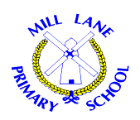 Year 1Year 1Year 1AutumnSpring SummerGenre Poetry (dinosaurs)Non-fiction/non-chronological reportNarrative (own/class stories)Non-fiction/instructions (dino-café stimulus)Question writingNarrative (recount)LabelsPoetry (weather/senses)Narrative (own/class stories)Recount  Non-fiction/non- chronological reportQuestion writing (interviewing adults in school)Narrative (own/class stories)Character description (Beegu)Narrative (own/class stories)Character description (Big Bad Wolf)Word reading•Reads words with contractions (e.g. I’ll, I’m, we’ll, etc) and understands that the apostrophe represents the omitted letters•Accurately reads phonically decodable words with –s, -es, -ing, -ed, -er and –est endingsAccurately decodes unfamiliar words using GPCs taught and blending the sounds. Read common exception words, noting unusual correspondences between spelling and sound and where these occur in the wordApplies phonic knowledge and skills as the route to decoding words.• Accurately reads phonically decodable books with increasing fluency.• Rapidly gives the correct sound represented by graphemes for all 40+ phonemes (including alternatives)Reading ComprehensionRetells familiar stories including fairy stories and traditional talesRecognises some of the particular characteristics of fairy stories and traditional talesRecognises and joins in with predictable phrasesCan recite some (at least 3 or 4) rhymes and poems by heartTalks about the title and how it relates to eventsMakes links between their own experiences and what they have read/heard readDiscusses word meanings, linking new meanings to those already known.Reads for meaning and self-corrects when reading aloudDraws on prior knowledge (including that provided by the teacher) to support their understandingParticipates in discussion about what has been read to them, takes turns and listens to others. Listens with enjoyment to a wide range of poems, stories and non-fiction, contributing to discussion.Infers meaning on the basis of what has been said or doneClearly explains their understanding of what is read to them.Makes predictions based on what they have heard/read so farTranscriptioncan name the letters of the alphabet: naming the letters of the alphabet in orderuses letter names to distinguish between alternative spellings of the same sounduses the spelling rule for adding the suffix –s or –es as the plural marker for nouns and the third person singular marker for verbsunderstands and applies the prefix un–Forms capital letters correctly.form digits 0-9 correctlyre-reading what they have written to check that it makes senseRead aloud their writing clearly enough to be heard by their peers and the teacher.uses the grammatical terminology in English Appendix 2 in discussing their writing.(i.e. letter, capital letter, full stop, word)can spell words containing each of the 40+ phonemesSegments adjacent consonants in words and applies this in spelling.sits correctly at a table and holds a pencil correctlybegins to form lower-case letters in the correct direction, starting and finishing in the right placewrites sentences by:saying out loud what they are going to write about composing a sentence orally before writing it leaving spaces between words joining words and joining clauses using and beginning to punctuate sentences using a capital letter and a full stop,  Uses alternative ways of pronouncing and spelling the graphemes corresponding to the long vowel phonemes(see English Appendix)Can spell common exception wordsCan spell the days of the weekadds –ing, –ed, –er and –est where no change is needed in the spelling of root words (e.g. helping, helped, helper, eating, quicker, quickest)applies simple spelling rules and guidelines, as listed in English Appendix 1Writes from memory simple sentences dictated by the teacher that include words using the GPCs and common exception words taught so far.understands which letters belong to which handwriting ‘families’ (i.e. letters that are formed in similar ways)Sequencing sentences to form short narratives.discuss what they have written with the teacher or other pupilsUse question mark or exclamation markbeginning to punctuate sentences using a capital letter for names of people, places, the days of the week, and the personal pronoun ‘I’learning the grammar in column 1 in year 1 in English Appendix 2•	uses the grammatical terminology in English Appendix 2 in discussing their writing (i.e. singular, plural,  sentence, punctuation, question mark, exclamation mark)Spoken LanguageListen and respond appropriately to adults and their peersAsk relevant questions to extend their understanding and build vocabulary and knowledgeArticulate and justify answers, arguments and opinionsGive well-structured descriptions and explanationsListen and respond appropriately to adults and their peersAsk relevant questions to extend their understanding and build vocabulary and knowledgeArticulate and justify answers, arguments and opinionsGive well-structured descriptions and explanationsListen and respond appropriately to adults and their peersAsk relevant questions to extend their understanding and build vocabulary and knowledgeArticulate and justify answers, arguments and opinionsGive well-structured descriptions and explanationsYear 2Year 2Year 2Year 2AutumnSpringSummerGenre RecountsReported SpeechNarrativeLettersPostersLabelsLists and captionsRecipesPoetryLeafletsInformation booksNarrative DescriptionsPoetryPostcardsWord readingAutomatically applies phonic knowledge and skills to decode accurately and with increasing fluency. Recognise the majority of the alternative sounds for graphemes. Accurately decodes unfamiliar words using GPCs taught and blending the sounds, including words of two or more syllables. Reads further common exception words of the age appropriate phase of the phonic programme used by the schoolReads most common words quickly and accurately without overt sounding and blending.Accurately decodes unfamiliar words using GPCs taught and blending the sounds, including words of two or more syllables.Reads words containing common suffixes Confidently and accurately reads books closely matched to improving phonic knowledge.Reread these books to build up their fluency and confidence in word reading. Reading ComprehensionDiscusses the sequence of events in a book and explain show items of information are related (e.g. cause and effect)Notices simple recurring literary language in stories and poetry. Talks about favourite words and phrases.Read for meaning and self-correct when reading aloud.Asks and answers questions about what they have read and what has been read to them. Listens to, and understands a range of non-fiction texts. Discusses the sequence of events in a range of books.  Make inferences on the basis of what has been said and done. Discuss their favourite words and phrases. Answer and ask questions.Be introduced to non-fiction books that are structured in different ways. Discuss and clarify the meaning of words, linking new meanings to know vocabulary. Retells a wide range of familiar stories including fairy stories and traditional tales (at least six)Has experience of using a variety of information books structured in different waysDraws on prior knowledge (including that provided by the teacher) to support their understandingMakes predictions based on what they have heard/read so farInfer meaning on the basis of what has been said or done Continues to build up a repertoire of poems learnt by heart, appreciating these and reciting some, with appropriate intonation to make the meaning clear. Transcriptionsegments spoken words into phonemes and represents these by graphemes, spelling many correctlyuses new ways of spelling phonemes for which one or more spellings are already known, and correctly spells some words with each spelling, including a few common homophones adds suffixes to spell longer words, e.g. –ment, –ness, –ful, –less, –ly (ongoing throughout year)forms lower-case letters of the correct size relative to one another writes capital letters and digits of the correct size, orientation and relationship to one another and to lower case letters develop positive attitudes towards and stamina for writing plans or says out loud what they are going to write aboutencapsulates what they want to say, sentence by sentence reads aloud what they have written with appropriate intonation to make the meaning clear.uses both familiar and new punctuation correctly (see English Appendix 2), including full stops, capital letters, exclamation marks, question marks, commas for lists  uses sentences with different forms: statement, question, exclamation, command writes from memory simple sentences dictated by the teacher that include words using the GPCs, common exception words and punctuation taught so far. correctly spells an increasing number of words with contracted forms (can’t, didn’t, hasn’t, couldn’t, it’s, I’ll)is beginning to use some of the diagonal and horizontal strokes needed to join letterswrites about real eventsre-reads to check that their writing makes senseproof-reads to check for errors in spelling, grammar and punctuation (e.g. ends of sentences punctuated correctly) and makes simple revisionsuses correct punctuation of apostrophes for contracted forms expands noun phrases to describe and specify, e.g. the blue butterfly uses the present tense correctly and consistentlywrites for different purposesplans by writing down ideas and/or key words, including new vocabularywrite down ideas and or key ideasreads aloud what they have written with appropriate intonation to make the meaning clear.evaluate their writing with the teacher and other pupilsdistinguishes between homophones and near-homophones (were and we’re)uses the possessive apostrophe (singular) – e.g. the girl’s bookapplies spelling rules and guidelines, as listed in English Appendix 1uses spacing between words that reflects the size of the letterswrites narratives about personal experiences and those of others (real and fictional) re-reads to check that verbs to indicate time are used correctly and consistently, including verbs in the continuous form uses correct punctuation of the possessive singularuses the past tenses correctly and consistently including the progressive formuses subordination (using when, if, that, or because) and co-ordination (using or, and, or but) learning the grammar in column 1 of year 2 in English Appendix 2uses some features of written Standard Englishuses and understands the grammatical terminology in English Appendix 2 in discussing their writing. (i.e. noun, noun phrase, statement, question, exclamation, command, compound, adjective, verb, suffix, adverb, tense (past, present) apostrophe, comma)Spoken LanguageListen and respond appropriately to adults and their peersAsk relevant questions to extend their understanding and knowledgeArticulate and justify answers, arguments and opinionsGive well-structured descriptions and explanationsMaintain attention and participate actively in collaborative conversations, staying on topic and initiating and responding to commentsUse spoken language to develop understanding through speculating, hypothesising, imagining and exploring ideasSpeak audibly and fluently with an increasing command of Standard EnglishParticipate in discussions, presentations, performances and debatesConsider and evaluate different viewpoints, attending to and building on the contributions of othersSelect and use appropriate registers for effective communication.Listen and respond appropriately to adults and their peersAsk relevant questions to extend their understanding and knowledgeArticulate and justify answers, arguments and opinionsGive well-structured descriptions and explanationsMaintain attention and participate actively in collaborative conversations, staying on topic and initiating and responding to commentsUse spoken language to develop understanding through speculating, hypothesising, imagining and exploring ideasSpeak audibly and fluently with an increasing command of Standard EnglishParticipate in discussions, presentations, performances and debatesConsider and evaluate different viewpoints, attending to and building on the contributions of othersSelect and use appropriate registers for effective communication.Listen and respond appropriately to adults and their peersAsk relevant questions to extend their understanding and knowledgeArticulate and justify answers, arguments and opinionsGive well-structured descriptions and explanationsMaintain attention and participate actively in collaborative conversations, staying on topic and initiating and responding to commentsUse spoken language to develop understanding through speculating, hypothesising, imagining and exploring ideasSpeak audibly and fluently with an increasing command of Standard EnglishParticipate in discussions, presentations, performances and debatesConsider and evaluate different viewpoints, attending to and building on the contributions of othersSelect and use appropriate registers for effective communication.